ส่วนที่  2ข้อมูลพื้นฐานวิทยาลัยเกษตรและเทคโนโลยีพัทลุง1. ปรัชญา  วิสัยทัศน์  พันธกิจ อัตลักษณ์  เอกลักษณ์วิสัยทัศน์	“สถานศึกษาที่เป็นเลิศในการผลิตและพัฒนากำลังคนอาชีวเกษตร ให้มีสมรรถนะวิชาชีพเป็นคนดี  มีคุณธรรม  ส่งเสริมการค้นคว้าวิจัยเพื่อพัฒนาท้องถิ่นสู่สากล”พันธกิจ	1.ผลิตและพัฒนากำลังคนอาชีวเกษตร ให้มีสมรรถนะอาชีพ เป็นคนดี  มีคุณธรรมและสอดคล้องกับมาตรฐานการอาชีวศึกษา	2.  ขยายโอกาสทางการศึกษาวิชาชีพเกษตรสู่ชุมชนและผู้ด้อยโอกาสอย่างมีคุณภาพ  	3.  พัฒนาแหล่งเรียนรู้เพื่อบริการวิชาการ ทักษะวิชาชีพเกษตรสู่ชุมชน	4.ส่งเสริม พัฒนาผู้เรียน ครู และบุคลากรทางการศึกษาค้นคว้าวิจัยเพื่อนำองค์ความรู้ พัฒนาและบริการชุมชนปณิธาน	ความมุ่งมั่นตั้งใจทำให้ปรัชญาและวิสัยทัศน์บรรลุเป้าหมายอัตลักษณ์	“อดทน  มุ่งมั่น  สู้งาน” 	อดทนหมายถึง ความสามารถทางร่างกายความคิด จิตใจที่จะปฏิบัติกิจกรรมต่าง ๆ ให้สำเร็จลุล่วงตามเป้าหมายที่กำหนดไม่ย่อท้อต่อปัญหาอุปสรรค มีความเข้มแข็งพยายามเอาชนะปัญหาอุปสรรคโดยไม่ย่อท้อ มีจิตใจหนักแน่นสามารถควบคุมอารมณ์และพฤติกรรมให้เป็นปกติเมื่อพบกับปัญหาหรือสิ่งยั่วยุต่าง ๆ	มุ่งมั่น หมายถึงความตั้งใจล้นเปี่ยมในการทำสิ่งใด ๆให้บรรลุผลสำเร็จให้จงได้ ไม่ว่าจะต้องทุ่มเทแรงกายแรงใจและกำลังสติปัญญามากน้อยแค่ไหน ไม่ว่าจะต้องใช้เวลาสักเท่าใดไม่ว่าจะยากสักปานใดก็จะไม่ย่อท้อโดยเด็ดขาดพลังแห่งความมุ่งมั่นจะแสดงตัวออกมาภายนอกผ่านพฤติกรรมการมีมานะพยายาม ความบากบั่นหมั่นเพียรความอดทนต่อความเหนื่อยล้า และความกล้าหาญต่อ การ ฟันฝ่าอุปสรรค ปัญหาซึ่งจะช่วยให้สามารถทำงานใดๆ ได้อย่างต่อเนื่องจนกว่า จะประสบผลสำเร็จได้	สู้งาน  หมายถึง ความเข้มแข็ง  กล้าหาญ  หนักเอาเบาสู้มุ่งความสำเร็จกิจการงานเป็นที่ตั้งมุ่งมั่นฝ่าฟันอุปสรรคปัญหาต่างๆและปฏิบัติงานทุกอย่างให้บรรลุเป้าหมายเอกลักษณ์	“สถานศึกษาที่ผลิตข้าวสังข์หยดพัทลุงอินทรีย์” 	ข้าวสังข์หยดพัทลุงอินทรีย์หมายถึง  ผลผลิตข้าวพันธุ์พื้นเมือง  “สังข์หยดพัทลุง”  ที่ได้จากการใช้เทคโนโลยีการผลิตที่ไม่ใช้สารเคมีสังเคราะห์  โดยใช้ถั่วปุ๋ยพืชสดเป็นแหล่งธาตุอาหารพืชทดแทนปุ๋ยเคมี  ผลผลิตที่ได้สามารถสร้างมูลค่าเพิ่มเป็นผลิตภัณฑ์ต่าง ๆ  ภายใต้ตราสัญลักษณ์การค้า    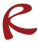 อารมณ์ดี เช่น ข้าวสารข้าวกล้องงอกสังข์หยดพัทลุงโยเกิร์ตสดข้าวกล้องงอกสังข์หยดพัทลุง เป็นต้นตราสัญลักษณ์วิทยาลัย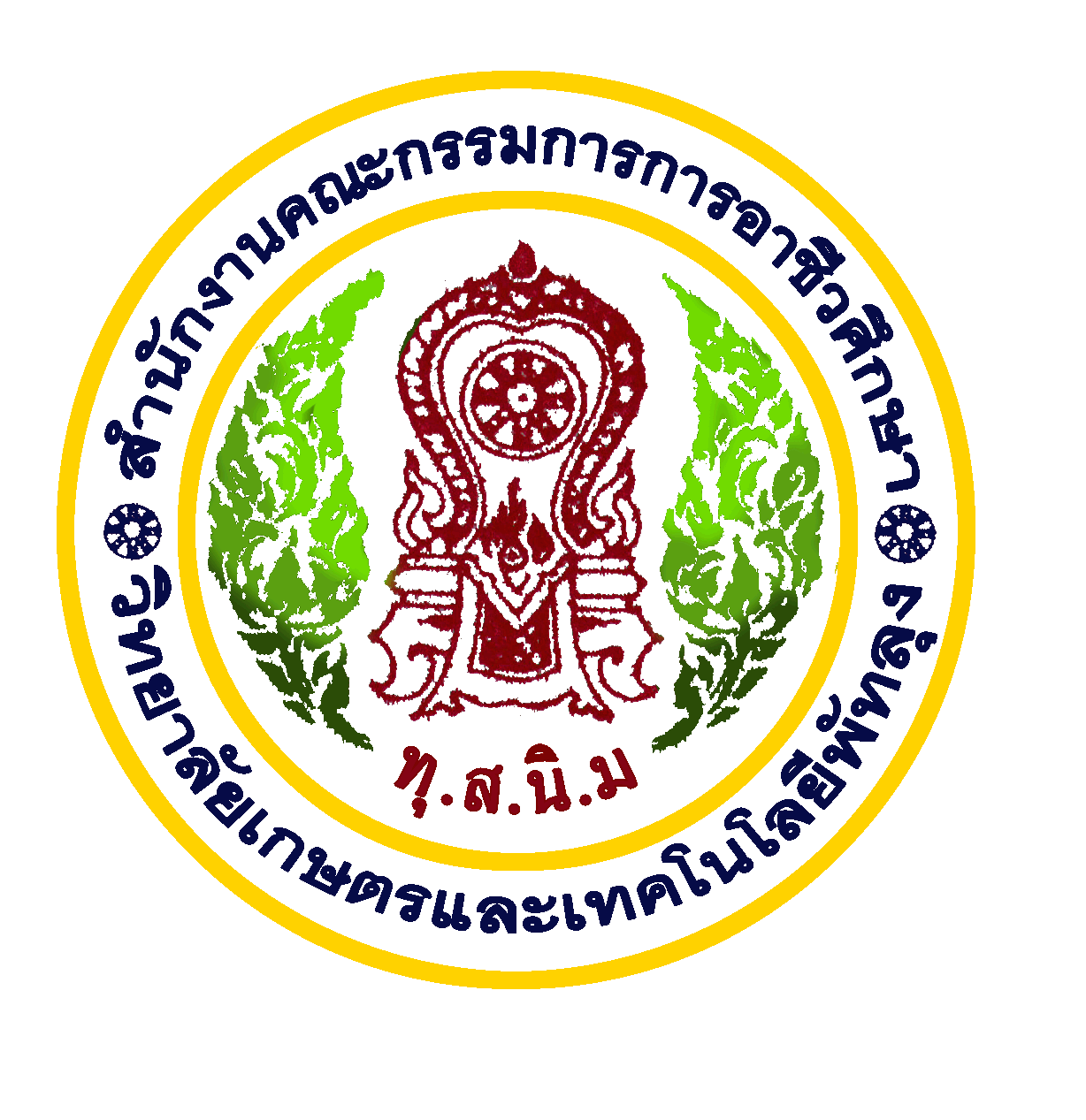 สีประจำวิทยาลัยเขียว – ขาว – เหลือง	สีเขียวหมายถึงความสีเขียวขจีของพืชพรรณธัญญาหารที่อุดมสมบูรณ์	สีขาว  หมายถึงน้ำฝนช่วยสร้างความเขียวขจี ความอุดมสมบูรณ์ของพืชพรรณธัญญาหาร	สีเหลืองหมายถึง   แสงแดดช่วยในการสังเคราะห์แสงของพืชพันธุ์ธัญญาหารปรัชญาของวิทยาลัยเรียนเด่น งานดี มีวินัย ใฝ่คุณธรรม2.จุดเน้นในการพัฒนาสถานศึกษา และความโดดเด่น จุดเน้นในการพัฒนาสถานศึกษา	1.  ส่งเสริม กำกับ ติดตาม เพิ่มประสิทธิภาพการจัดการเรียนการสอน เพื่อให้นักศึกษามีสมรรถนะอาชีพ เป็นคนดี มีคุณธรรม สอดคล้องกับมาตรฐานการศึกษาของสถานศึกษา	2.  พัฒนาคุณภาพของแหล่งเรียนรู้ และศูนย์วิทยบริการให้มีความพร้อมในการบริการวิชาการ ทักษะวิชาชีพเกษตรแก่บุคลากรภายในและสู่ชุมชนสังคมภายนอก	3.  ปรับปรุงคุณภาพของกลยุทธ์ในการบริหารงาน การกระจายงาน การติดตามงาน ตลอดจนการสร้างบรรยากาศในทางวิชาการในสถานศึกษาให้เพิ่มมากขึ้นความโดดเด่นของสถานศึกษา(ผลงาน/รางวัลเกียรติยศ/ชื่อเสียง)	1.  ปีการศึกษา 2556 การประเมินการดำเนินโครงการชีววิถีเพื่อการพัฒนาอย่างยั่งยืนระดับภาค  ปี 2556  ได้รับรางวัลชนะเลิศลำดับที่ 1 ในประเภทที่ 3  นักศึกษาปัจจุบันของวิทยาลัยฯ นำไปใช้และขยายผลดีเด่น	2.  นายจักรกฤษณ์ สุกสัยได้รับคัดเลือกเป็นนักศึกษารางวัลพระราชทาน ประจำปีการศึกษา 2556  และได้รับรางวัลนักเรียน นักศึกษาดีเด่นด้านคุณธรรม จริยธรรม  ประจำปีการศึกษา 2556 โดยธนาคารออมสินร่วมกับสำนักงานคณะกรรมการการอาชีวศึกษา	3.  ปีงบประมาณ 2557 วิทยาลัยผ่านเกณฑ์การประเมินเพื่อคัดเลือกเป็นสถานศึกษาต้นแบบ ระดับภาคภาคใต้ อยู่ในระดับ ดีตามโครงการสร้างเสริมคุณภาพสถานศึกษาขนาดเล็กให้ได้มาตรฐานอาชีวศึกษาประจำปีงบประมาณ 25573.  กลยุทธ์และมาตรการ  ของสถานศึกษากลยุทธ์ที่  1  ยกระดับคุณภาพผู้เรียน		มาตรการที่  1  จัดการเรียนรู้แบบ Project Based Learning (PBL)		มาตรการที่  2  การวัดและประเมินผลตามสภาพจริง		มาตรการที่  3  การนิเทศภายใน		มาตรการที่  4  การพัฒนาห้องเรียน สื่อ และไอซีที เพื่อการเรียนการสอน                                      (Smart Class room)		มาตรการที่  5  สนับสนุนครูในการทำวิจัยเพื่อพัฒนาคุณภาพการเรียนการสอน		มาตรการที่  6  จัดหาวัสดุฝึก อุปกรณ์ ครุภัณฑ์และโครงสร้างพื้นฐาน		มาตรการที่  7  การจัดหลักสูตรการสอน MEP  และศึกษาดูงานต่างประเทศ		มาตรการที่  8  ปลูกฝังค่านิยม 12 ประการกลยุทธ์ที่  2  การเพิ่มปริมาณผู้เรียนอาชีวเกษตร		มาตรการที่  1  จัดระบบดูแลผู้เรียนรายบุคคล		มาตรการที่  2  เปิดหลักสูตร ปวส. ทวิภาคี		มาตรการที่  3  เปิดสอนสาขางานเพิ่มเติม		มาตรการที่  4  จัดประชาสัมพันธ์แนะแนวอาชีพแก่นักเรียนชั้น ม.3 และจัดสรรโควต้า แต่ละตำบล		มาตรการที่  5  สร้างภาพลักษณ์ที่ดีของวิทยาลัย  และกำหนดมาตรการจูงใจ	      มาตรการที่  6  ลดการออกกลางคันกลยุทธ์ที่  3  ส่งเสริมการมีส่วนร่วมทุกภาคส่วน		มาตรการที่  1  ร่วมกับผู้ปกครอง ชุมชน		มาตรการที่  2  เชิญผู้มีความรู้และประสบการณ์จากสถานประกอบการมาเป็นวิทยากร		มาตรการที่  3  ทำบันทึกข้อตกลงความร่วมมือ (MOU)  กับสถานประกอบการทั้งในและต่างประเทศกลยุทธ์ที่  4  การเพิ่มประสิทธิภาพการบริหารจัดการ		มาตรการที่  1  นำระบบการจัดการสารสนเทศ (IT)  มาใช้ในการบริหารจัดการ		มาตรการที่  2  พัฒนาระบบบริหารงานบุคคลให้มีประสิทธิภาพ		มาตรการที่  3  เพิ่มประสิทธิภาพการสอนของครู		มาตรการที่  4  จัดทำมาตรการประหยัดพลังงานและงบประมาณ4.  ประวัติ  ความเป็นมา  และข้อมูลด้านอาคารสถานที่วิทยาลัยเกษตรและเทคโนโลยีพัทลุง4.1  ประวัติ  ความเป็นมา  ของวิทยาลัยฯวิทยาลัยเกษตรและเทคโนโลยีพัทลุง  ตั้งอยู่บ้านเลขที่  221  หมู่ที่  15  บ้านควนกุฎตำบลควนมะพร้าว  อำเภอเมืองพัทลุง  จังหวัดพัทลุง ระยะทางห่างจากตัวเมืองพัทลุง  ประมาณ  11  กิโลเมตร  เดิมชื่อโรงเรียนเกษตรกรรมพัทลุง  ซึ่งกระทรวงศึกษาธิการได้ประกาศจัดตั้งเมื่อวันที่ 1  เมษายน  พ.ศ. 2516  สังกัดกองโรงเรียน  กรมอาชีวศึกษา  กระทรวงศึกษาธิการ  โดยมี นายธำรง  บุณยประสาทเป็นผู้ประสานงานการจัดตั้งและเป็นครูใหญ่คนแรก  ประวัติความเป็นมาโดยลำดับ  ดังนี้ผู้บริหารสถานศึกษาตั้งแต่จัดตั้งถึงปัจจุบัน	    ปี พ.ศ.                                   ชื่อ – สกุล                    ตำแหน่ง2516 – 2521		นายธำรง  บุณยประสาท 		ครูใหญ่และอาจารย์ใหญ่	2521 – 2523    	นายบุญวัฒน์  ไชยบุญ          	รักษาการผู้อำนวยการ	2523 – 2526  		นายชูรัฐ   มณีรัตน์              	ผู้อำนวยการ	2526 –2528         	นายรักเกียรติ  แก้วจำนง       	ผู้อำนวยการ	2528 – 2539            	นายธำรง  บุณยประสาท       	ผู้อำนวยการ	2539 – 2540           	นายวิโรจน์  จุลถาวร          	ผู้อำนวยการ	2540 – 2543           	นายชม   สงทิพย์                	ผู้อำนวยการ	2543 – 2549		นายปรีชา  เมียนเพชร          	ผู้อำนวยการ	2549 – 2554		นายศุภชัย  สมทอง		ผู้อำนวยการ	2554 - ปัจจุบัน		นายวิกรม  พงศ์จันทรเสถียร	ผู้อำนวยการ4.2  ข้อมูลด้านอาคารสถานที่	ชื่อสถานศึกษา  วิทยาลัยเกษตรและเทคโนโลยีพัทลุง	ชื่อภาษาอังกฤษ	PHATTHALUNG COLLEGE  OF AGRICULTURE AND TECHNOLOGY	ที่ตั้งสถานศึกษา  เลขที่  221  หมู่ที่ 15  ตำบล ควนมะพร้าว  อำเภอเมือง  จังหวัดพัทลุง รหัสไปรษณีย์ 93000	โทรศัพท์  โทร.074-610-475-6	โทรสาร  โทร. 074-610-476	เว็บไซต์  WWW.Kasetpt.ac.th	อีเมล์  Kasetpt@pt.mail.go.th	เนื้อที่ของสถานศึกษา  1,967 ไร่ 2  งาน  7 ตารางวา	มีอาคาร  รวมทั้งสิ้น 161 หลัง  มีห้องทั้งสิ้น  254 ห้องได้แก่	สาธารณูปโภค สิ่งแวดล้อม  สิ่งอำนวยความสะดวก	      รั้ว	คอนกรีตอิฐบล็อก	ความยาว   265  เมตร	      ถนนลาดยาง		ความยาว  3,500  เมตร  1  เมษายน  2516  1  เมษายน  2516ประกาศตั้งเป็นโรงเรียนเกษตรกรรมพัทลุง15 สิงหาคม  251715 สิงหาคม  2517เปิดสอนในระดับชั้นมัธยมศึกษาตอนปลาย (หลักสูตร 3 ปี)  มีนักเรียน 149 คนครู-อาจารย์ 9 คนมีนายธำรง  บุณยประสาท ดำรงตำแหน่งอาจารย์ใหญ่15 พฤษภาคม  252215 พฤษภาคม  2522เปิดสอนระดับชั้นมัธยมศึกษาตอนปลาย (ม.ศ.5)  โปรแกรมเกษตร              เข้าเรียนหลักสูตรประกาศนียบัตรวิชาชีพชั้น (ปวช.)  หลักสูตร  1 ปี    เปิดสอนหลักสูตรประกาศนียบัตรวิชาชีพชั้นสูง (ปวส.)  หลักสูตร 2 ปี   และการฝึกอบรมเกษตรกรรมเคลื่อนที่ให้กับเกษตรกร   1  ตุลาคม  2522  1  ตุลาคม  2522ยกฐานะเป็น วิทยาลัยเกษตรกรรมพัทลุง  สังกัดกองวิทยาลัยเกษตรกรรม  กรมอาชีวศึกษา   กระทรวงศึกษาธิการ16  พฤษภาคม  252716  พฤษภาคม  2527เปิดสอนหลักสูตร ประกาศนียบัตรวิชาชีพเทคนิค (ปวท.) และประกาศนียบัตรวิชาชีพ (ปวช.) พิเศษ   ตามโครงการอาชีวศึกษาเพื่อการพัฒนาชนบท (อศ.กช.)  พุทธศักราช 252716  พฤษภาคม  253616  พฤษภาคม  2536เปิดสอนหลักสูตรประกาศนียบัตรวิชาชีพชั้นสูง (ปวส.) หลักสูตร 1 ปี โดยรับผู้สำเร็จการศึกษา ระดับชั้นมัธยมศึกษาตอนปลาย (ม.6)16  พฤษภาคม  253716  พฤษภาคม  2537ประกาศเป็นวิทยาลัยชุมชนชื่อ วิทยาลัยชุมชนควนกุฎ   และได้เปิดสอนหลักสูตรประกาศนียบัตรวิชาชีพ (ปวช.)  ประเภทวิชาพาณิชยกรรมสาขาวิชาพณิชยการ  และประเภทวิชาช่างอุตสาหกรรม  สาขาวิชาช่างยนต์   หลักสูตร 3 ปี  3  มิถุนายน  2539  3  มิถุนายน  2539จัดการศึกษาตามโครงการปฏิรูปการศึกษาเกษตรเพื่อชีวิต ในระดับประกาศนียบัตรวิชาชีพ (ปวช.)26  กันยายน  253926  กันยายน  2539เปลี่ยนชื่อเป็น  วิทยาลัยเกษตรและเทคโนโลยีพัทลุง  ตามประกาศของกระทรวงศึกษาธิการ12  พฤษภาคม  254612  พฤษภาคม  2546เปิดสอนหลักสูตรประกาศนียบัตรวิชาชีพ  (ปวช.) ทวิภาคี ประเภทวิชาเกษตรกรรม  สาขาวิชาเกษตรศาสตร์17  พฤษภาคม  2547เปิดสอนหลักสูตรประกาศนียบัตรวิชาชีพชั้นสูง (ปวส.) ประเภทวิชาเกษตรกรรม สาขาวิชาอุตสาหกรรมเกษตรสาขางานเทคโนโลยีข้าวเปิดสอนหลักสูตรประกาศนียบัตรวิชาชีพชั้นสูง (ปวส.) ประเภทวิชาเกษตรกรรม สาขาวิชาอุตสาหกรรมเกษตรสาขางานเทคโนโลยีข้าว 1  เมษายน  2548โครงการความร่วมมือระหว่างวิทยาลัยเกษตรและเทคโนโลยีพัทลุงกับบริษัท สยามโกลเด้นท์ฟรุท จำกัด ปลูกมะละกอ  พื้นที่ประมาณ โครงการความร่วมมือระหว่างวิทยาลัยเกษตรและเทคโนโลยีพัทลุงกับบริษัท สยามโกลเด้นท์ฟรุท จำกัด ปลูกมะละกอ  พื้นที่ประมาณ 13  มิถุนายน  2548ได้รับการคัดเลือกจากกระทรวงศึกษาธิการให้เป็นสถานศึกษาที่ได้รับรางวัลพระราชทาน  ระดับอาชีวศึกษา  ขนาดเล็ก ประจำปีการศึกษา  2547ได้รับการคัดเลือกจากกระทรวงศึกษาธิการให้เป็นสถานศึกษาที่ได้รับรางวัลพระราชทาน  ระดับอาชีวศึกษา  ขนาดเล็ก ประจำปีการศึกษา  2547     ตุลาคม  2548โครงการความร่วมมือระหว่างวิทยาลัยเกษตรและเทคโนโลยีพัทลุงกับบริษัท พาราเม้าท์ออยล์  ปลูกปาล์มน้ำมันโครงการความร่วมมือระหว่างวิทยาลัยเกษตรและเทคโนโลยีพัทลุงกับบริษัท พาราเม้าท์ออยล์  ปลูกปาล์มน้ำมัน    พฤษภาคม 2549เปิดสอนหลักสูตรประกาศนียบัตรครูเทคนิคชั้นสูง (ปทส.)  พ.ศ. 2536ประเภทวิชาครุศาสตร์เกษตร  สาขาวิชาพืชศาสตร์  กลุ่มวิชาไม้ผลเปิดสอนหลักสูตรประกาศนียบัตรครูเทคนิคชั้นสูง (ปทส.)  พ.ศ. 2536ประเภทวิชาครุศาสตร์เกษตร  สาขาวิชาพืชศาสตร์  กลุ่มวิชาไม้ผล7-10  พฤศจิกายน 2549เป็นเจ้าภาพจัดงานมหกรรมอาชีวเกษตรภาคใต้  ปีการศึกษา 2549       การประชุมวิชาการองค์การเกษตรกรในอนาคตแห่งประเทศไทย (อกท.)ระดับภาค  ภาคใต้  ครั้งที่  28เป็นเจ้าภาพจัดงานมหกรรมอาชีวเกษตรภาคใต้  ปีการศึกษา 2549       การประชุมวิชาการองค์การเกษตรกรในอนาคตแห่งประเทศไทย (อกท.)ระดับภาค  ภาคใต้  ครั้งที่  282549ใช้ระเบียบสำนักงานคณะกรรมการอาชีวศึกษาว่าด้วยการบริหารสถานศึกษา  พ.ศ. 2549ใช้ระเบียบสำนักงานคณะกรรมการอาชีวศึกษาว่าด้วยการบริหารสถานศึกษา  พ.ศ. 25492549วิทยาลัยฯ ผ่านการประเมิน สมศ.  มีผลการประเมินจำแนกตามระดับคุณภาพดี (4.01)วิทยาลัยฯ ผ่านการประเมิน สมศ.  มีผลการประเมินจำแนกตามระดับคุณภาพดี (4.01)2552ยกเลิกการใช้ระเบียบสำนักงานคณะกรรมการการอาชีวศึกษาว่าด้วยการบริหารสถานศึกษา  พ.ศ. 2549  และใช้ระเบียบสำนักงานคณะกรรมการการอาชีวศึกษาว่าด้วยการบริหารสถานศึกษา  พ.ศ. 2552ยกเลิกการใช้ระเบียบสำนักงานคณะกรรมการการอาชีวศึกษาว่าด้วยการบริหารสถานศึกษา  พ.ศ. 2549  และใช้ระเบียบสำนักงานคณะกรรมการการอาชีวศึกษาว่าด้วยการบริหารสถานศึกษา  พ.ศ. 2552พฤษภาคม  2552เปิดสอนหลักสูตรประกาศนียบัตรวิชาชีพ (ปวช.)  ปรับปรุง พ.ศ. 2546ประเภทวิชาเกษตรกรรม  สาขาวิชาเกษตรศาสตร์  สาขางานประมงเปิดสอนหลักสูตรประกาศนียบัตรวิชาชีพ (ปวช.)  ปรับปรุง พ.ศ. 2546ประเภทวิชาเกษตรกรรม  สาขาวิชาเกษตรศาสตร์  สาขางานประมง19  พฤษภาคม  2552-30  เมษายน  2553โครงการความร่วมมือร่วมกับสำนักงานกองทุนสนับสนุนการสร้างเสริมสุขภาพ  ดำเนินงานโครงการอาชีวศึกษาสุขภาพดีมีคุณภาพชีวิตโครงการความร่วมมือร่วมกับสำนักงานกองทุนสนับสนุนการสร้างเสริมสุขภาพ  ดำเนินงานโครงการอาชีวศึกษาสุขภาพดีมีคุณภาพชีวิต  2  กันยายน  2553สถานศึกษาส่งเสริมการจัดการเรียนการสอนบูรณาการที่เน้นสมรรถนะอาชีพภายใต้หลักปรัชญาของเศรษฐกิจพอเพียง  รางวัลดีเด่น  ระดับอาชีวศึกษาจังหวัดพัทลุง  ตามโครงการคุณธรรมนำความรู้ภายใต้       หลักปรัชญาของเศรษฐกิจพอเพียงสถานศึกษาส่งเสริมการจัดการเรียนการสอนบูรณาการที่เน้นสมรรถนะอาชีพภายใต้หลักปรัชญาของเศรษฐกิจพอเพียง  รางวัลดีเด่น  ระดับอาชีวศึกษาจังหวัดพัทลุง  ตามโครงการคุณธรรมนำความรู้ภายใต้       หลักปรัชญาของเศรษฐกิจพอเพียง  3  กันยายน  2553ได้รับรางวัลชนะเลิศ  ระดับภาคใต้  จากศูนย์ส่งเสริมและพัฒนาอาชีวศึกษาภาคใต้  ให้เป็นสถานศึกษาส่งเสริมการจัดการเรียนการสอนบูรณาการที่เน้นสมรรถนะอาชีพภายใต้หลักปรัชญาของเศรษฐกิจพอเพียงได้รับรางวัลชนะเลิศ  ระดับภาคใต้  จากศูนย์ส่งเสริมและพัฒนาอาชีวศึกษาภาคใต้  ให้เป็นสถานศึกษาส่งเสริมการจัดการเรียนการสอนบูรณาการที่เน้นสมรรถนะอาชีพภายใต้หลักปรัชญาของเศรษฐกิจพอเพียง  3  กันยายน  2553ได้รับรางวัลชนะเลิศ  ระดับภาคใต้  ครูจัดการเรียนการสอนแบบบูรณาการที่เน้นสมรรถนะอาชีพภายใต้หลักปรัชญาของเศรษฐกิจพอเพียง  ได้รับรางวัลชนะเลิศ  ระดับภาคใต้  ครูจัดการเรียนการสอนแบบบูรณาการที่เน้นสมรรถนะอาชีพภายใต้หลักปรัชญาของเศรษฐกิจพอเพียง  23  ธันวาคม  2553สถานศึกษาแบบอย่างการจัดกระบวนการเรียนการสอนและการบริหารจัดการตามหลักปรัชญาของเศรษฐกิจพอเพียง “สถานศึกษาพอเพียง 2553”สถานศึกษาแบบอย่างการจัดกระบวนการเรียนการสอนและการบริหารจัดการตามหลักปรัชญาของเศรษฐกิจพอเพียง “สถานศึกษาพอเพียง 2553”24  สิงหาคม  2554สถานศึกษาผ่านการประเมินคุณภาพภายนอกด้านการอาชีวศึกษา ระดับ   ดีมาก คะแนน 90.41  จากสำนักงานรับรองมาตรฐานและประเมินคุณภาพการศึกษา (องค์กรมหาชน) หรือ สมศ. และได้รับการคัดเลือกเป็นสถานศึกษาแกนนำการประเมิน “1 ช่วย 9”  รุ่นที่ 3สถานศึกษาผ่านการประเมินคุณภาพภายนอกด้านการอาชีวศึกษา ระดับ   ดีมาก คะแนน 90.41  จากสำนักงานรับรองมาตรฐานและประเมินคุณภาพการศึกษา (องค์กรมหาชน) หรือ สมศ. และได้รับการคัดเลือกเป็นสถานศึกษาแกนนำการประเมิน “1 ช่วย 9”  รุ่นที่ 32554ผลการประเมินการดำเนินโครงการชีววิถีเพื่อการพัฒนาอย่างยั่งยืน    ระดับภาค  ปี  2554  ได้รับรางวัลชนะเลิศในประเภทการดำเนินงานภายในวิทยาลัย  ประเภทนักศึกษาปัจจุบันในระบบนำไปใช้ได้ผล  และประเภทโรงเรียนที่ได้รับการขยายผลจากวิทยาลัยใช้ได้ผลดีเยี่ยม(โรงเรียนบ้านควนยวน)ผลการประเมินการดำเนินโครงการชีววิถีเพื่อการพัฒนาอย่างยั่งยืน    ระดับภาค  ปี  2554  ได้รับรางวัลชนะเลิศในประเภทการดำเนินงานภายในวิทยาลัย  ประเภทนักศึกษาปัจจุบันในระบบนำไปใช้ได้ผล  และประเภทโรงเรียนที่ได้รับการขยายผลจากวิทยาลัยใช้ได้ผลดีเยี่ยม(โรงเรียนบ้านควนยวน)2554ผลการประเมินการดำเนินโครงการชีววิถีเพื่อการพัฒนาอย่างยั่งยืน  ระดับชาติ  ปี  2554  ได้รับรางวัลชนะเลิศในประเภทโรงเรียนที่ได้รับการขยายผลจากวิทยาลัยใช้ได้ผลดีเยี่ยม  (โรงเรียนบ้านควนยวน)ผลการประเมินการดำเนินโครงการชีววิถีเพื่อการพัฒนาอย่างยั่งยืน  ระดับชาติ  ปี  2554  ได้รับรางวัลชนะเลิศในประเภทโรงเรียนที่ได้รับการขยายผลจากวิทยาลัยใช้ได้ผลดีเยี่ยม  (โรงเรียนบ้านควนยวน)2555ผลการประเมินการดำเนินโครงการชีววิถีเพื่อการพัฒนาอย่างยั่งยืน  ระดับภาค  ปี 2555  ได้รับรางวัลชนะเลิศในประเภทวิทยาลัยฯ  ที่ขยายผลสู่ชุมชนดีเด่น  ประเภทนักศึกษาปัจจุบันของวิทยาลัยฯ  นำไปใช้และขยายผลดีเด่น  ประเภทชุมชนที่ได้รับความรู้และใช้ได้ผลดีเยี่ยม (ชุมชนบ้านควนกุฎ)  ประเภทโรงเรียนที่ได้รับการขยายผลจากวิทยาลัยและใช้ได้ผลดีเยี่ยม  (โรงเรียนบ้านควนยวน)  และประเภทการคิดค้นสิ่งประดิษฐ์ เครื่องพ่นอเนกประสงค์  (โรงเรียนบ้านควนยวน / วิทยาลัยเกษตรและเทคโนโลยีพัทลุง)ผลการประเมินการดำเนินโครงการชีววิถีเพื่อการพัฒนาอย่างยั่งยืน  ระดับภาค  ปี 2555  ได้รับรางวัลชนะเลิศในประเภทวิทยาลัยฯ  ที่ขยายผลสู่ชุมชนดีเด่น  ประเภทนักศึกษาปัจจุบันของวิทยาลัยฯ  นำไปใช้และขยายผลดีเด่น  ประเภทชุมชนที่ได้รับความรู้และใช้ได้ผลดีเยี่ยม (ชุมชนบ้านควนกุฎ)  ประเภทโรงเรียนที่ได้รับการขยายผลจากวิทยาลัยและใช้ได้ผลดีเยี่ยม  (โรงเรียนบ้านควนยวน)  และประเภทการคิดค้นสิ่งประดิษฐ์ เครื่องพ่นอเนกประสงค์  (โรงเรียนบ้านควนยวน / วิทยาลัยเกษตรและเทคโนโลยีพัทลุง)  7 พฤศจิกายน  2555เปิดสอนหลักสูตรประกาศนียบัตรวิชาชีพประเภทวิชาเกษตรกรรม   สาขาวิชาเกษตรศาสตร์สาขางานเกษตรทั่วไป (Mini  English  Program)  และเปิดสอนหลักสูตรประกาศนียบัตรวิชาชีพ ประเภทวิชาเกษตรกรรม   สาขาวิชาเกษตรศาสตร์สาขางานช่างกลเกษตร  ยุบหลักสูตรประกาศนียบัตรวิชาชีพ  ประเภทวิชาอุตสาหกรรม  สาขาวิชาเครื่องกล  สาขางานเครื่องกลเกษตรเปิดสอนหลักสูตรประกาศนียบัตรวิชาชีพประเภทวิชาเกษตรกรรม   สาขาวิชาเกษตรศาสตร์สาขางานเกษตรทั่วไป (Mini  English  Program)  และเปิดสอนหลักสูตรประกาศนียบัตรวิชาชีพ ประเภทวิชาเกษตรกรรม   สาขาวิชาเกษตรศาสตร์สาขางานช่างกลเกษตร  ยุบหลักสูตรประกาศนียบัตรวิชาชีพ  ประเภทวิชาอุตสาหกรรม  สาขาวิชาเครื่องกล  สาขางานเครื่องกลเกษตร25-26  ธันวาคม  2555  ได้รับรางวัลชนะเลิศ  ระดับเหรียญทอง  กิจกรรมการฝึกอบรมถ่ายทอดเทคโนโลยี  ในกิจกรรมเวทีแลกเปลี่ยนเรียนรู้  (KM) การนำเสนอองค์ความรู้  โครงการอาหารกลางวันแบบยั่งยืน  ระดับภาค ภาคใต้  ปีการศึกษา  2555  ได้รับรางวัลชนะเลิศ  ระดับเหรียญทอง  กิจกรรมการฝึกอบรมถ่ายทอดเทคโนโลยี  ในกิจกรรมเวทีแลกเปลี่ยนเรียนรู้  (KM) การนำเสนอองค์ความรู้  โครงการอาหารกลางวันแบบยั่งยืน  ระดับภาค ภาคใต้  ปีการศึกษา  2555  21-22  มกราคม  2556  ได้รับรางวัลรองชนะเลิศในกิจกรรมการฝึกอบรมถ่ายทอดเทคโนโลยี  ในกิจกรรมเวทีแลกเปลี่ยนเรียนรู้  (KM)  การนำเสนอองค์ความรู้ โครงการอาหารกลางวันแบบยั่งยืน  ระดับชาติ  จังหวัดร้อยเอ็ดได้รับรางวัลรองชนะเลิศในกิจกรรมการฝึกอบรมถ่ายทอดเทคโนโลยี  ในกิจกรรมเวทีแลกเปลี่ยนเรียนรู้  (KM)  การนำเสนอองค์ความรู้ โครงการอาหารกลางวันแบบยั่งยืน  ระดับชาติ  จังหวัดร้อยเอ็ด12 กันยายน 2556โครงการความร่วมมือ เรื่อง การศึกษาและพัฒนาศูนย์สาธิตอาชีพการเกษตรจังหวัดพัทลุง ระหว่างวิทยาลัยเกษตรและเทคโนโลยีพัทลุงกับองค์การบริหารส่วนจังหวัดพัทลุงโครงการความร่วมมือ เรื่อง การศึกษาและพัฒนาศูนย์สาธิตอาชีพการเกษตรจังหวัดพัทลุง ระหว่างวิทยาลัยเกษตรและเทคโนโลยีพัทลุงกับองค์การบริหารส่วนจังหวัดพัทลุง2556นายจักรกฤษณ์ สุกสัยได้รับคัดเลือกเป็นนักศึกษารางวัลพระราชทาน ประจำปีการศึกษา 2556 และได้รับรางวัลนักเรียน นักศึกษาดีเด่นด้านคุณธรรม จริยธรรม  ประจำปีการศึกษา 2556 โดยธนาคารออมสินร่วมกับสำนักงานคณะกรรมการการอาชีวศึกษานายจักรกฤษณ์ สุกสัยได้รับคัดเลือกเป็นนักศึกษารางวัลพระราชทาน ประจำปีการศึกษา 2556 และได้รับรางวัลนักเรียน นักศึกษาดีเด่นด้านคุณธรรม จริยธรรม  ประจำปีการศึกษา 2556 โดยธนาคารออมสินร่วมกับสำนักงานคณะกรรมการการอาชีวศึกษา2556ผลการประเมินการดำเนินโครงการชีววิถีเพื่อการพัฒนาอย่างยั่งยืน  ระดับภาค  ปี 2556  ได้รับรางวัลชนะเลิศลำดับที่ 1 ในประเภทที่  3  นักศึกษาปัจจุบันของวิทยาลัยฯ นำไปใช้และขยายผลดีเด่นผลการประเมินการดำเนินโครงการชีววิถีเพื่อการพัฒนาอย่างยั่งยืน  ระดับภาค  ปี 2556  ได้รับรางวัลชนะเลิศลำดับที่ 1 ในประเภทที่  3  นักศึกษาปัจจุบันของวิทยาลัยฯ นำไปใช้และขยายผลดีเด่น2557วิทยาลัยผ่านเกณฑ์การประเมินเพื่อคัดเลือกเป็นสถานศึกษาต้นแบบ ระดับภาคภาคใต้ อยู่ในระดับ ดีโครงการสร้างเสริมคุณภาพสถานศึกษาขนาดเล็กให้ได้มาตรฐานอาชีวศึกษาประจำปีงบประมาณ 2557 วิทยาลัยผ่านเกณฑ์การประเมินเพื่อคัดเลือกเป็นสถานศึกษาต้นแบบ ระดับภาคภาคใต้ อยู่ในระดับ ดีโครงการสร้างเสริมคุณภาพสถานศึกษาขนาดเล็กให้ได้มาตรฐานอาชีวศึกษาประจำปีงบประมาณ 2557 ที่รายการจำนวน(หลัง)จำนวน(ห้อง)สร้างปีพ.ศ..แผนกวิชาพืชศาสตร์1อาคารเรียนพืชศาสตร์1425252อาคารพัสดุคณะวิชาพืชศาสตร์1125163อาคารปฐพี1125304โรงเพาะเห็ด 1125285โรงจักรรีดยาง1-25356เรือนเพาะชำพืชสวนประดับ1-25277เรือนเพาะชำไม้ผล1-25268โรงเก็บพัสดุและเมล็ดพันธุ์พืชไร่และลานตาก1-25269โรงสีข้าวและอบเมล็ดพันธุ์11252910ฉางข้าวและลานตากข้าว1-2529แผนกวิชาสัตวศาสตร์1อาคารเรียนคณะวิชาสัตวศาสตร์1425252อาคารผสมอาหารสัตว์1-25253คอกสุกรพันธุ์   2  หลัง2225244คอกสุกรขุน1125245คอกไก่เนื้อ  3325356คอกไก่เล็กและฟักไข่1125237คอกไก่ไข่1125238โรงรีดนม1125319คอกโคนม 11-253110คอกโคนม 21-253111คอกโคนม 31-253112คอกโคเนื้อ 11-252213คอกโคเนื้อ 21-253014อาคารเพาะเลี้ยงสัตว์น้ำ1-252315อาคารปฏิบัติการประมง11253816คอกแพะและแกะ1-2530แผนกวิชาช่างกลเกษตร1อาคารเรียนช่างกลเกษตร1225182อาคารช่างก่อสร้าง1125183อาคารไฟฟ้า-ประปา1125234อาคารเครื่องยนต์เล็ก-โลหะ1125305อาคารเก็บเครื่องมือทุ่นแรงฟาร์ม1225326โรงเก็บรถยนต์1-25237โรงเก็บเครื่องมือทุ่นแรงฟาร์ม1-2532แผนกวิชาสามัญสัมพันธ์1อาคารเรียนวิทยาศาสตร์1425182อาคารเรียน 1182516แผนกวิชาอุตสาหกรรมเกษตร1อาคารเรียนอุตสาหกรรม 11225162อาคารเรียนอุตสาหกรรม 21325303โรงงานแปรรูปผลิตภัณฑ์สัตว์142530แผนกวิชาบริหารธุรกิจ1อาคารเรียนบริหารธุรกิจ1425312อาคารเรียน 2182523งานหลักสูตรพิเศษ1อาคารฝึกอบรมวิชาชีพเกษตร1625232โรงอาหาร172523บ้านพักอาศัย1บ้านพักข้าราชการ ระดับ 5-62425192บ้านพักข้าราชการ ระดับ 3-447942516,223บ้านพักข้าราชการ ระดับ 2 61225274บ้าน อกท. รุ่น 13325315บ้าน อกท. รุ่น 28825396บ้านพักนักศึกษาโครงการปฏิรูปฯ 8825417บ้านพักนักศึกษาโครงการปฏิรูปฯ28282541อาคารอื่น ๆ1ตึกอำนวยการ1725162หอประชุมเก่า1225163หอประชุมใหม่1125434อาคารพัสดุกลาง1325255ป้อมยาม1125316ห้องสมุด1225237ศูนย์วิทยบริการ1525458โรงอาหาร1-25239อาคารร้านค้าธุรกิจ12254310ห้องพยาบาล12255011หอพระ1-254412ห้องน้ำ  5  หลัง1-252613โรงจอดรถยนต์1-254414อาคารประกอบอาหารโครงการปฏิรูปเกษตรเพื่อชีวิต112540สนามกีฬา1ฟุตบอล 1-25202บาสเก็ตบอล1-25213วอลเล่ย์บอล1-25354เปตอง1-25425ฟุตซอล1-2556